Статистико-аналитический отчето результатах государственной итоговой аттестации 
по образовательным программам основного общего образования 
в 2023 году
в ____Республике Тыва____(наименование субъекта Российской Федерации)ПОЯСНИТЕЛЬНАЯ ЗАПИСКАПредлагаемый документ представляет шаблон статистико-аналитического отчета о результатах государственной итоговой аттестации по образовательным программам основного общего образования (далее – ГИА-9) в субъекте Российской Федерации (далее – Шаблон отчета).Целью отчета является представление статистических данных о результатах ГИА-9 в субъекте Российской Федерации; проведение методического анализа типичных затруднений участников ГИА-9 по учебным предметам и разработка рекомендаций по совершенствованию преподавания;формирование предложений в «дорожную карту» по развитию региональной системы образования (в части выявления и распространения лучших педагогических практик, оказания поддержки образовательным организациям, демонстрирующим устойчиво низкие результаты обучения).Структура отчета Отчет состоит из двух частей:Глава 1 включает в себя общую информацию о результатах проведения ГИА-9 в субъекте Российской Федерации в 2023 году.Глава 2 включает в себя Методический анализ результатов ОГЭ по учебному предмету и информацию о мероприятиях, запланированных для включения в «дорожную карту» по развитию региональной системы образования. Глава 2 заполняется по каждому отдельному учебному предмету: русский язык, математика, физика, химия, информатика, биология, история, география, обществознание, литература, английский язык, немецкий язык, французский язык, испанский язык.При проведении анализа используются данные региональных информационных систем обеспечения проведения государственной итоговой аттестации по программам основного общего образования (РИС ГИА-9), а также сведений органов исполнительной власти субъектов Российской Федерации, осуществляющих государственное управление в сфере образования (ОИВ) (их подведомственных организаций).Информация о публикации (размещении) на открытых для общего доступа на страницах информационно-коммуникационных интернет-ресурсах ОИВ (подведомственных учреждений) в неизменном или расширенном виде приведенных в статистико-аналитическом отчете рекомендаций по совершенствованию преподавания учебного предмета для всех обучающихся, а также по организации дифференцированного обучения школьников с разным уровнем предметной подготовки. Адрес страницы размещения:_____________________________________________________________________________Дата размещения (не позднее 12.09.2023)_____________________________________________________________________________Отчет может быть использован:специалистами органов исполнительной власти, осуществляющих государственное управление в сфере образования, для принятия управленческих решений по совершенствованию процесса обучения; специалистами организаций дополнительного профессионального образования (институты повышения квалификации / институты развития образования) при разработке и реализации дополнительных профессиональных программ повышения квалификации учителей и руководителей образовательных организаций;методическими объединениями учителей-предметников при планировании обмена опытом работы и распространении эффективных методик обучения учебному предмету и подготовки обучающихся к государственной итоговой аттестации;руководителями образовательных организаций и учителями-предметниками при планировании учебного процесса и выборе технологий обучения. Статистико-аналитический отчет 
о результатах государственной итоговой аттестации по программам основного общего образования в 2023 годув ____Республике Тыва____(наименование субъекта Российской Федерации)Перечень условных обозначений, сокращений и терминовГЛАВА 1. Основные результаты ГИА-9 в регионе1. Количество участников экзаменационной кампании ГИА-9 в 2023 году в субъекте Российской ФедерацииТаблица 1-12. Соответствие шкалы пересчета первичного балла за экзаменационные работы ОГЭ в пятибалльную систему оценивания, установленной в субъекте Российской Федерации, рекомендуемой Рособрнадзором шкале в 2023 году (далее – шкала РОН)Таблица 1-2Шкала пересчета первичного балла за экзаменационные работы ОГЭ по информатике в пятибалльную систему оценивания не изменялась.3. Результаты ОГЭ в 2023 году в субъекте Российской ФедерацииТаблица 1-34. Результаты ГВЭ-9 в 2023 году в субъекте Российской ФедерацииТаблица 1-45. Основные учебники по предмету из ФПУ, которые использовались ОО субъекта Российской Федерации в 2022-2023 учебном году. Таблица 1-5Корректировки в выборе УМК не планируются.ГЛАВА 2.Методический анализ результатов ОГЭ 
по учебному предмету
информатика(наименование учебного предмета)2.1. Количество участников ОГЭ по учебному предмету (за последние годы проведения ОГЭ по предмету) по категориямТаблица 2-1ВЫВОД о характере изменения количества участников ОГЭ по предмету В 2023 году общее количество участников ОГЭ по информатике увеличилось на 714 человек, в основном из обучающихся СОШ, можно утверждать, что предмет «Информатика и ИКТ» популярен у выпускников 9 классов. Это говорит о востребованности современных ИТ-специальностей̆ среди выпускников Республики. Большое количество обучающихся, интересующихся информатикой, нужно отметить в г. Кызыле, г. Ак-Довураке, Кызылском, Барун-Хемчикском и Улуг-Хемском районах. 2.2. Основные результаты ОГЭ по учебному предмету2.2.1. Диаграмма распределения первичных баллов участников ОГЭ по предмету 
в 2023 г. Разброс баллов составил от 5 до 14. Минимального балла не преодолели 200 участников ОГЭ (8,8%), что по сравнению с 2022 годом меньше на 2,5%. 2.2.2. Динамика результатов ОГЭ по предмету Таблица 2-22.2.3. Результаты ОГЭ по АТЕ регионаТаблица 2-32.2.4. Результаты по группам участников экзамена с различным уровнем подготовки 
с учетом типа ОО Таблица 2-42.2.5. Выделение перечня ОО, продемонстрировавших наиболее высокие результаты ОГЭ по предмету2.2.6. Выделение перечня ОО, продемонстрировавших самые низкие результаты ОГЭ по предметуТаблица 2-62.2.7 ВЫВОДЫ о характере результатов ОГЭ по предмету в 2023 году и в динамике.
По итогам экзамена в 2023г. процент успеваемости – 91%, повышение показателя на +2%, процент качества – 27%, повышение показателя на +8%. По сравнению с результатами экзамена 2022 года количество выпускников, получивших оценку «4» и «5» увеличилось на 6% и 2% соответственно, а количество выпускников, получивших оценку «2» и «3» уменьшилось на 3% и 3% соответственно.По сравнению с результатами 2022 г. можно отметить положительную динамику результатов ОГЭ по информатике.Небольшое улучшение результатов можно связать с несколькими факторами:Психологическая готовность выпускников к экзамену.Выстроенная система курсов повышения квалификации учителей Республике.Анализ проверки заданий с развернутым ответом показал низкий уровень функциональной и читательской грамотности.Обучающийся не может осознанно прочитать условие задачи, не умеет «придумать» решение, применив знания с других предметных областей. В целом по Республике средний бал составил 3,2, что говорит об удовлетворительном уровне обученности выпускников 9 классов по предмету «Информатика и ИКТ»2.3. Анализ результатов выполнения заданий КИМ ОГЭ2.3.1. Краткая характеристика КИМ по предметуКаждый вариант КИМ состоит из двух частей и включает в себя 15 заданий. Количество заданий, проверяющих каждый из предметных результатов, зависит от его вклада в реализацию требований ФГОС и объёмного наполнения материалов в курсе информатики основной школы.Часть 1 содержит 10 заданий с кратким ответом. В КИМ предложены следующие разновидности заданий с кратким ответом:– задания на вычисление определённой величины;– задания на установление правильной последовательности, представленной в виде строки символов по определённому алгоритму.Ответы на задания части 1 даются соответствующей записью в виде натурального числа или последовательности символов (букв или цифр), записанных без пробелов и других разделителей.Часть 2 содержит 5 заданий, для выполнения которых необходим компьютер. Задания этой части направлены на проверку практических навыков использования информационных технологий. В этой части 2 задания с кратким ответом и 3 задания с развёрнутым ответом в виде файла.Распределение заданий экзаменационной работы по уровням сложности и содержательным разделам курса информатики и ИКТРаспределение заданий экзаменационной работы по проверяемым умениямРаспределение заданий экзаменационной работы по проверяемым способам действий2.3.2. Статистический анализ выполнения заданий КИМ ОГЭ в 2023 годуТаблица 2-72.3.3. Содержательный анализ выполнения заданий КИМ ОГЭАнализ выполнения КИМ по информатике и ИКТ показал следующие результаты:Общая статистикаВысокий процент выполнения (более 75%) задания №: 1,2,7.Средний процент выполнения (от 50% до 75%) задания 3,4,5,9,11,13.Низкий процент выполнения (менее 50%) 6,8,10,12,14,15Задания, с которым справились более половины выпускников - задания базового и повышенного уровней по следующим содержательным линиям: представление и передача информации, проектирование и моделирование, организация информационной среды, поиск информацииВсе задания КИМ этого года соответствовали заданиям демоверсии, отличались лишь исходные данные и формулировки условий. Наибольшие затруднения вызывают задания, направленные на проверку умения, формально исполнять алгоритмы, записанные на языке программирования, понимать принципы поиска информации в Интернете, определять количество информационного объёма файлов, отобранных по некоторому условию, умение проводить обработку большого массива данных с использованием средств электронной таблицы, создавать и выполнять программы для заданного исполнителя (вариант задания 15.1) или на универсальном языке программирования (вариант задания 15.2)Среди базовых заданий обучающиеся справились с №№ 1, 2, 4, 5,7, 10, 11, 13 (более 50 %), при их выполнении выпускники групп «3», «4», «5» продемонстрировали высокий̆ уровень подготовки и уверенное владение умениями и навыками при работе с заданиями. 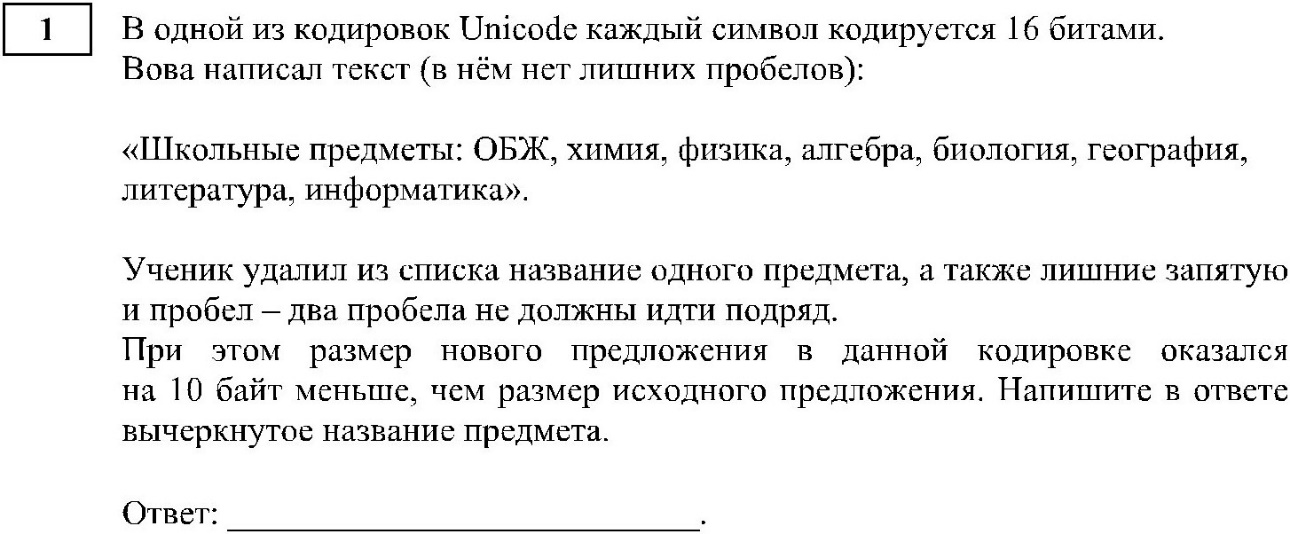 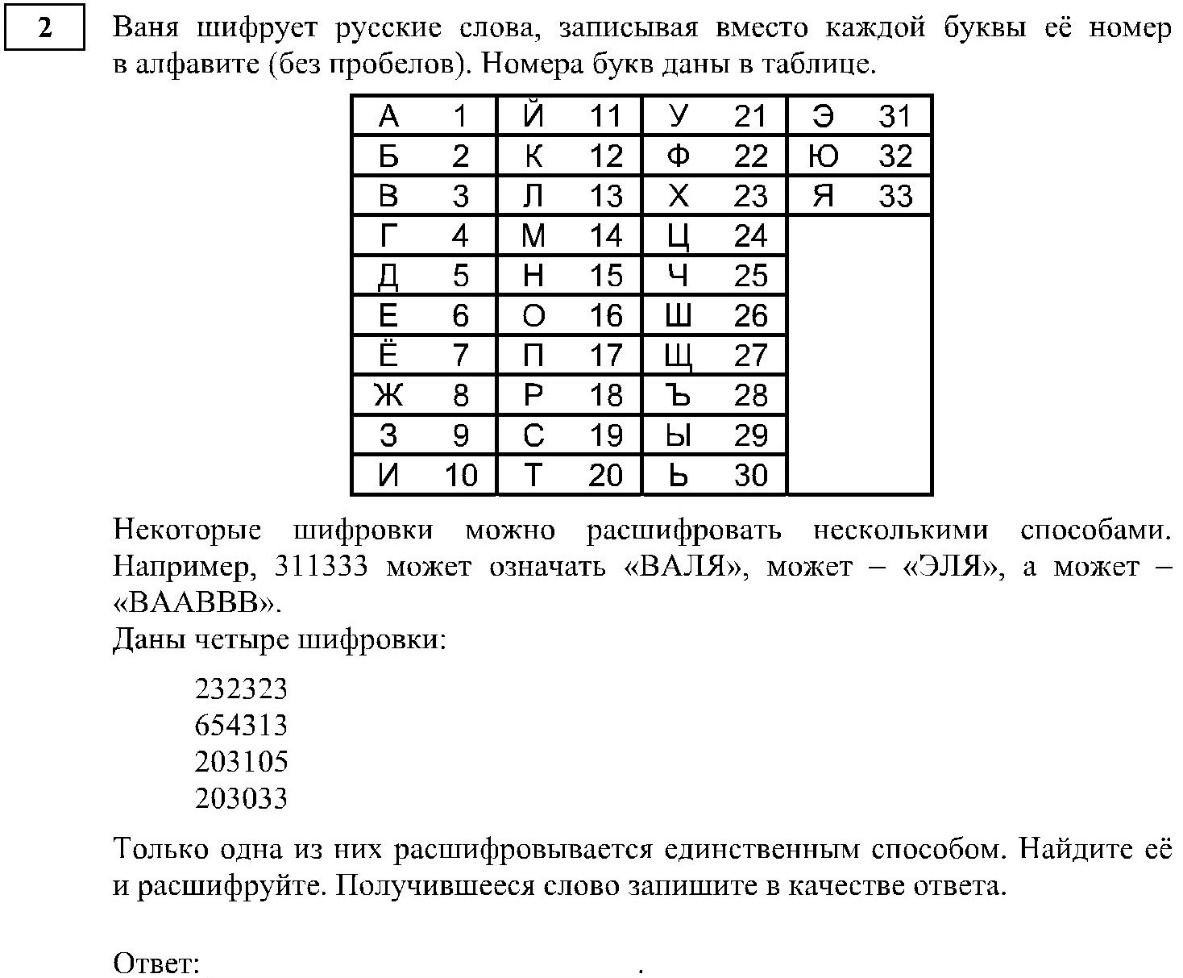 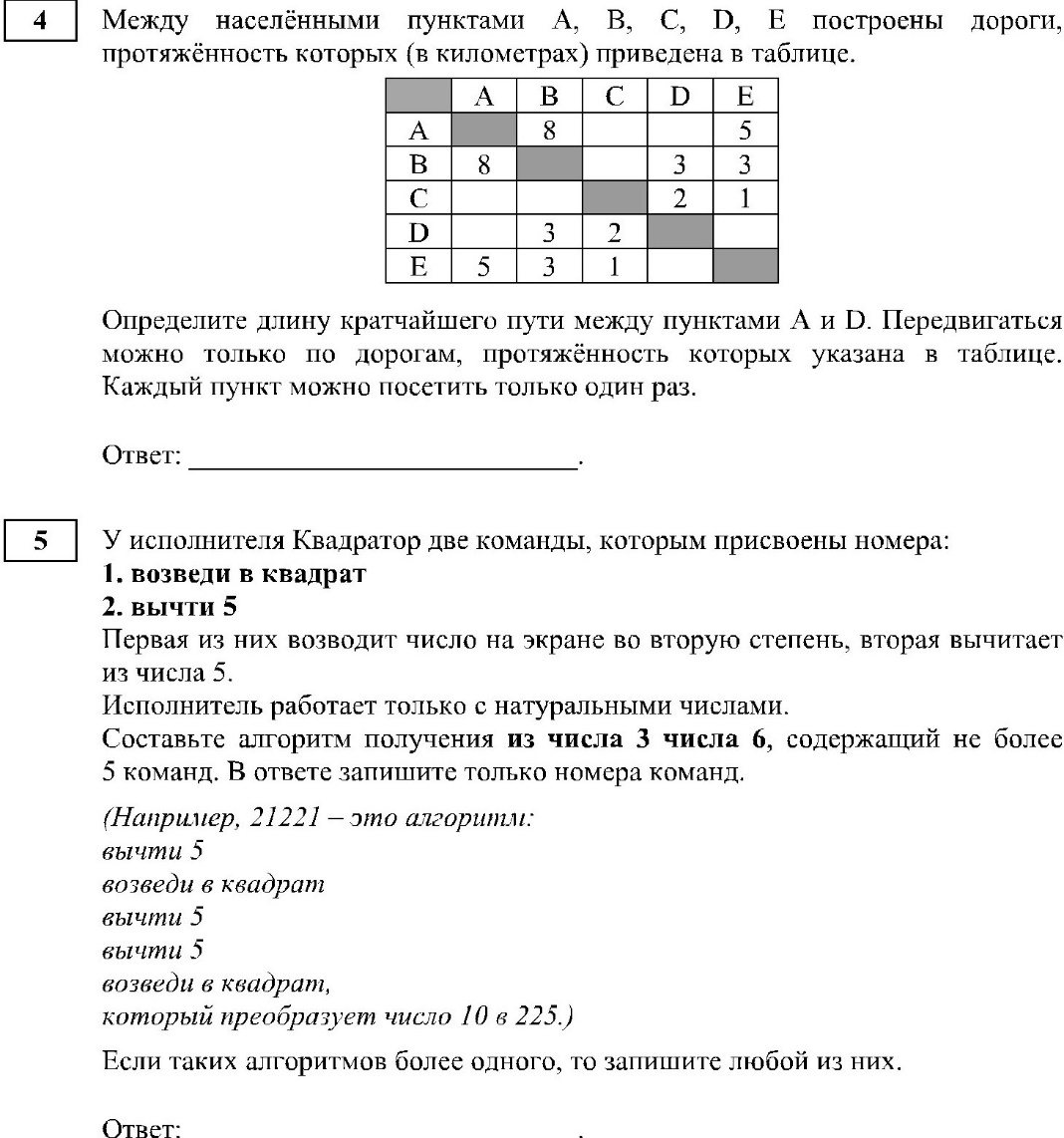 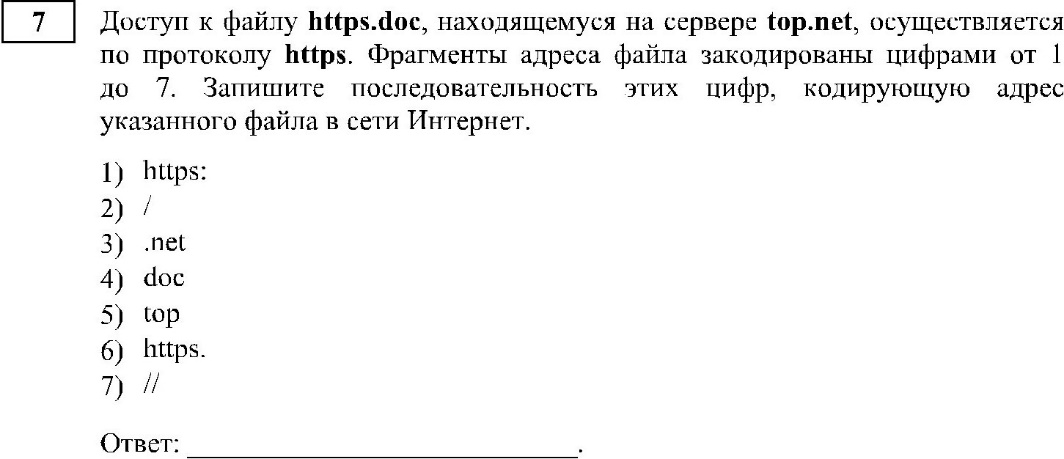 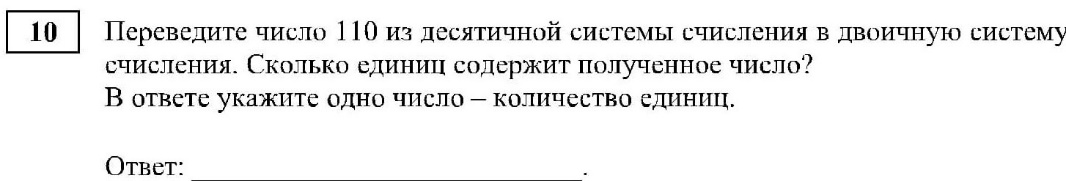 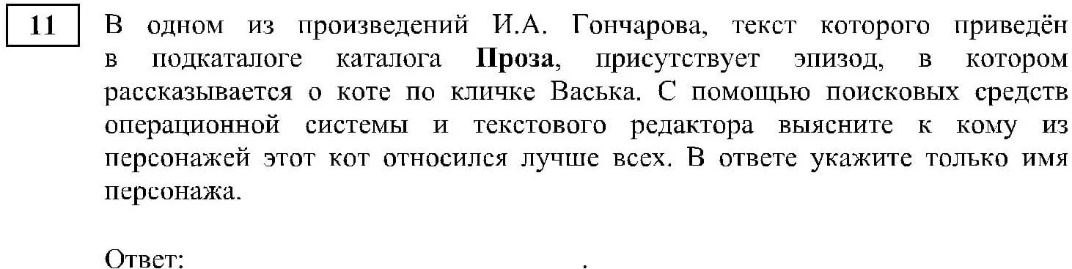 К сожалению, группа выпускников, не преодолевших минимальный порог, показали низкий результат во всех заданиях базового уровня, кроме задания на декодирование информацией.С заданиями повышенного уровня сложности справились хорошо (более 15%) все выпускники, чем показали хорошее владение следующими навыками: поиска информации в тексте и в файловой системе, создание текстовой и мультимедийной информации.Самыми сложными заданиями для выпускников всех групп, кроме выпускников, получивших «5», оказались задания на написание алгоритма для исполнителя или написание программы на языке программирования и обработка большого массива данных средствами электронных таблицПри выполнении заданий с развернутым ответом (13 – 15) можно сделать следующие выводы:Задание 13большинство девятиклассников выбрали задание 13.2 – создание текстовой информации по условию;при выполнении показали низкую читательскую грамотность и не сформированные навыки работы в текстовом редакторе, а именно форматирование текста, работа с таблицей.навыки работы с мультимедийной информацией (создание презентации) у девятиклассников сформированы лучше.Задание 14большинство девятиклассников не приступили к выполнению заданияпри выполнении показали низкие знания и умения при работе с электронными таблицамиЗадание 15больше половины выпускников 9 классов не приступили к выполнению задания;из приступивших, большинство девятиклассников выбрали задание 15.1 – написание алгоритма для исполнителя «Робот» среда «Кумир»;при выполнении показали хороший уровень владения средой «Кумир»уровень знания выпускников 9 классов языков программирования высокого уровня остается низким, что может отрицательно повлиять на результаты сдачи ЕГЭ, обучающимися через два года.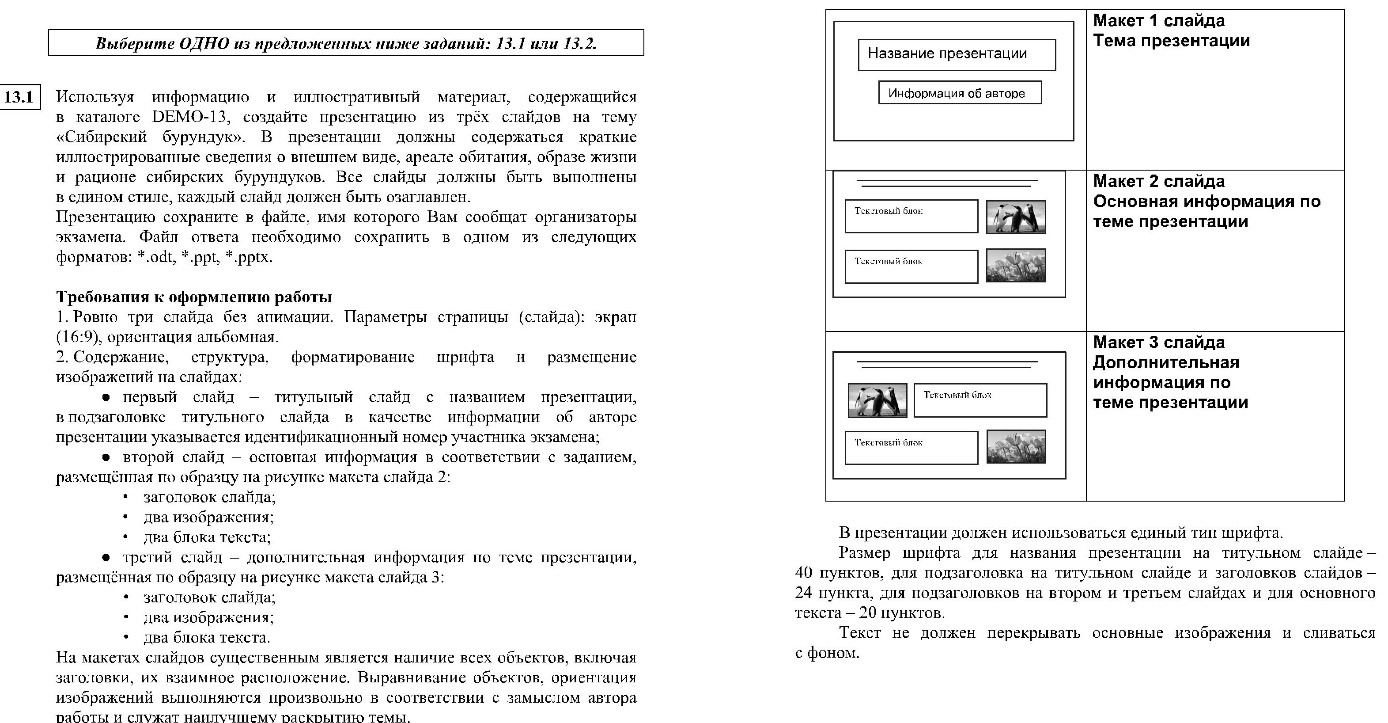 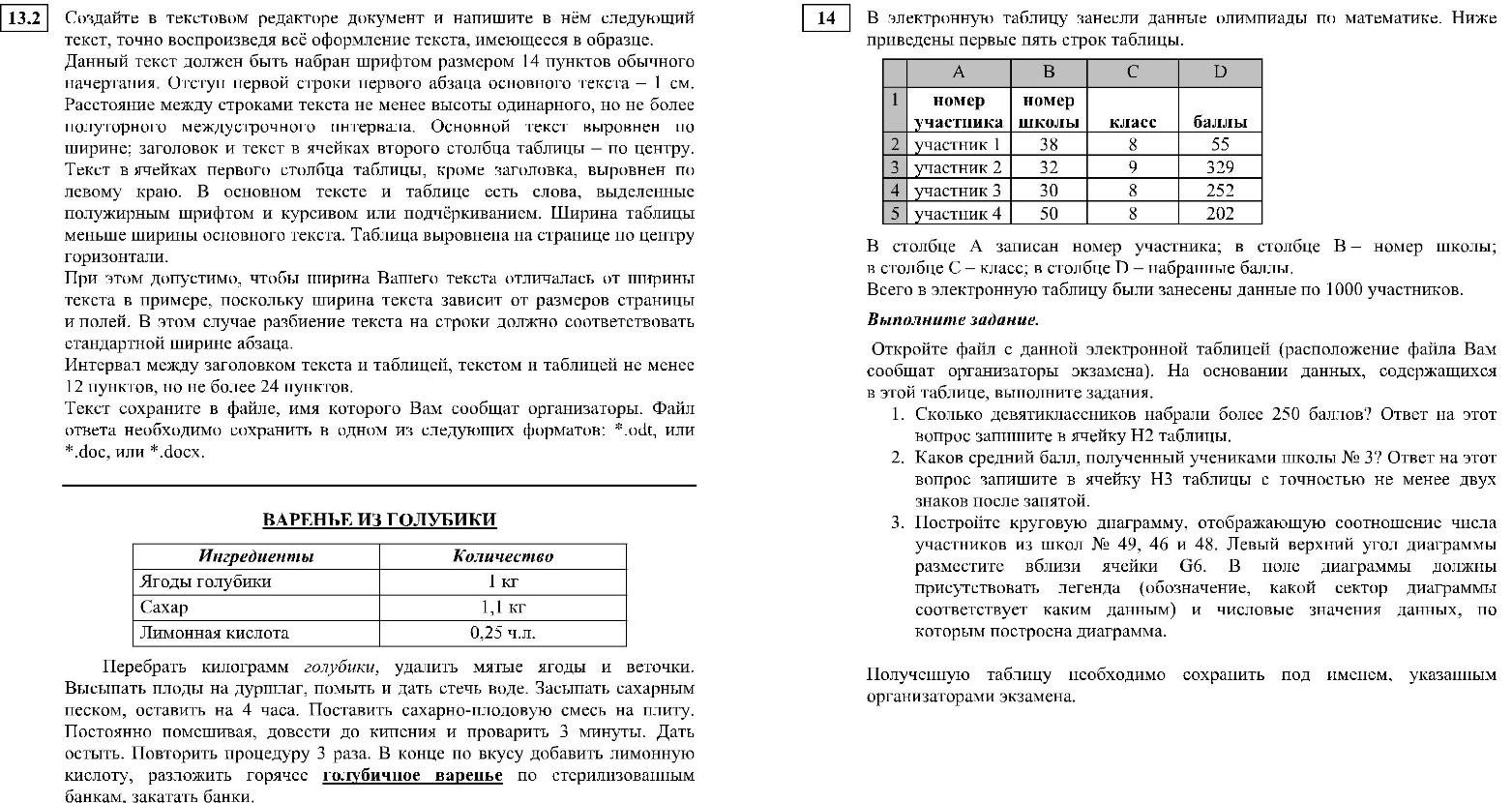 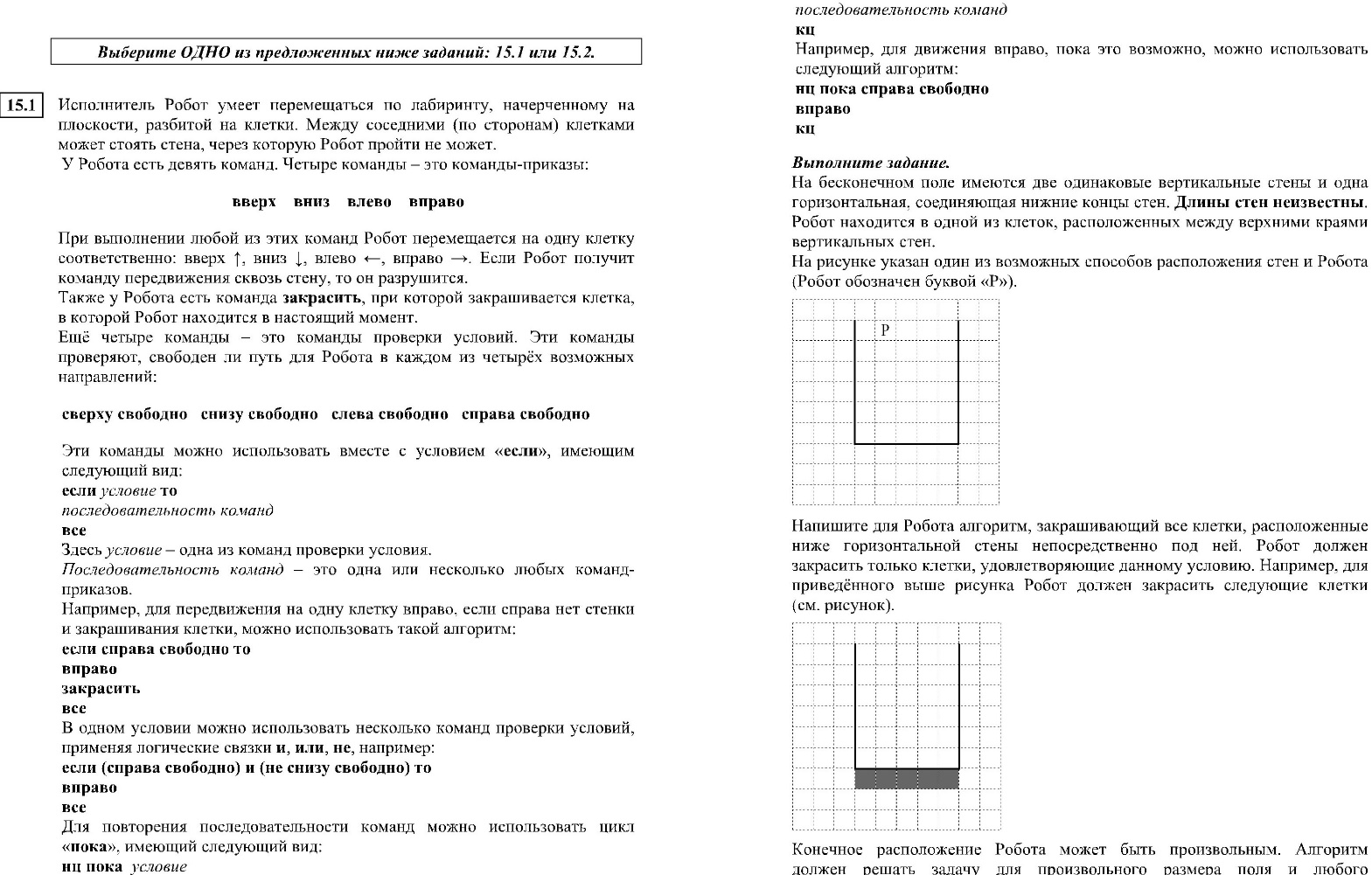 2.3.4. Анализ метапредметных результатов обучения, повлиявших на выполнение заданий КИМАнализируя результат ОГЭ по информатике 2023 можно отметить низкий уровень метапредметных результатов обучения: умение самостоятельно планировать пути достижения целей, в том числе альтернативные, осознанно выбирать наиболее эффективные способы решения учебных и познавательных задач; можно проследить по выполнению задания 14 «Работа с большим массивом данных средствами ЭТ», решение данной задачи возможно различными способами: применения формул ЭТ или применение фильтрации и сортировки данных, умение обучающихся выбирать эффективный способ решения для себя позволил бы увеличить процент данного заданияумение оценивать правильность выполнения учебной задачи, собственные возможности ее решения; умение критически оценивать полученный результат, видеть различный набор исходных данных при решении задачи и анализировать результат несомненно повысило бы качество сдачи экзаменавладение основами самоконтроля, самооценки, принятия решений и осуществления осознанного выбора в учебной и познавательной деятельности; нужно отметить, что большое количество девятиклассников приняли решение не приступать к выполнению заданий с развернутым ответом, тем самым потеряли до 7 баллов от общего количества, возможно не смогли распределить грамотно время выполнения заданий, что так же повлияло на результат.Смысловое чтение; низкий уровень смыслового чтения у обучающихся повлиял на выполнения заданий 13 – 15, большое количество текста, выделение нужной информации из текста, выполнение всех необходимых условий (особенно задание 13.2).Так же нужно отметить не умение девятиклассников отстаивать свои права во время экзамена, не умение вести диалог со взрослым (организатор в аудитории), излагать четко суть проблемы, это можно проследить из разговора с обучающимися во время апелляцииВыводы об итогах анализа выполнения заданий, групп заданий: По итогам экзамена достаточными можно считать следующие умения и навыки девятиклассников, сдававших экзамен в 2022 году экзамен по информатике и ИКТ: оценивать объём памяти, необходимый для хранения текстовых данных, уметь декодировать кодовую последовательность, анализировать простейшие модели объектов, анализировать простые алгоритмы для конкретного исполнителя с фиксированным набором команд, знать принципы адресации в сети Интернет, понимать принципы поиска информации в Интернете, умение анализировать информацию, представленную в виде схем, записывать числа в различных системах счисления, осуществлять поиск информации в файлах и каталогах компьютераНе достаточно сформированными можно считать следующие навыки и умения: определять истинность составного высказывания, формально исполнять алгоритмы, записанные на языке программирования, определять количество и информационный объёма файлов, отобранных по некоторому условию, создавать презентации, создавать текстовый документ, уметь проводить обработку большого массива данных с использованием средств электронной таблицы, создавать и выполнять программы для заданного исполнителя или на универсальном языке программирования.2.4. Рекомендации для системы образования по совершенствованию методики преподавания учебного предмета2.4.1. Рекомендации по совершенствованию преподавания учебного предмета для всех обучающихсяСодержательные подходы при разработке КИМов ОГЭ по информатике не меняются на протяжении ряда лет, что позволяет сохранить основные направления при подготовке учащихся. В КИМах преобладают задания с объемной формулировкой условий, в которых ярко выражены внутрипредметные и межпредметные связи с предметом «Математика». Исследовательская и аналитическая деятельность является наиболее сложными видами учебной̆ деятельности. Это закономерно вызывает объективные затруднения у школьников, что и обуславливает низкиӗ процент выполнения заданий, проверяющих такие умения. Особенно среди тех обучающихся, кто при подготовке к ГИА занимался на репродуктивном уровне: отрабатывал навык решения задач в ущерб глубокой проработке самого содержания курса, осознанному применению научных методов и способов деятельности, присущих информатике. Традиционно при выполнении КИМов участники ОГЭ по информатике лучше справляются с заданиями, не отличающимися от демоверсии текущего года. При подготовке к ОГЭ-2024 следует обратить внимание на изменения, вносимые в федеральные государственные образовательные стандарты и в примерные программы по информатике. В 2023–2024 учебном году в подготовку к итоговой̆ аттестации необходимо включить углубленное изучение теоретических основ информатики как научной̆ дисциплины: логики, теории информации, теории алгоритмов, программирования. Прогнозировать обучающихся, которые выберут предмет «Информатика» для сдачи ГИА в 9 классе, заранее, начиная с 7 класса.Необходимо организовать вариативную и дифференцированную подготовку разной̆ направленности по углубленному изучению курса информатики и ИКТ. При реализации дифференцированной̆ подготовки привлекать педагогов и преподавателей̆ образовательных учреждений разного уровня, в том числе и к разработке дидактических ресурсов. В учебной̆ деятельности и вне ее стоит более широко использовать дистанционные образовательные технологии и направить деятельность ОУ на цифровую трансформацию образовательного процесса и развитие цифровой̆ образовательной̆ среды учреждения. Так же нужно привлекать обучающихся, сдающих экзамен по информатике к участию в олимпиадном движении, особенно в олимпиадах по программированию различного уровня. Программируя, обучающийся получает навыки, которые сможет применить не только в решении экзаменационных задач в данном направлении, но и в других задачах, анализируя и разбивая их на подзадачи.Для реализации индивидуального подхода и личностно-ориентированного обучения нужно осуществлять формирование учебных планов и планов внеурочной̆ деятельности на основе поэтапного мониторинга интересов и образовательных запросов учащихся. Так же рекомендовать обучающимся посещение занятий инженерно-технической направленности в центрах дополнительного образования, в том числе в дистанционной̆ форме. Важным направлением и условием эффективной̆ подготовки к итоговой̆ аттестации является самостоятельная работа учащегося. При подготовке к ОГЭ следует активнее использовать цифровые образовательные ресурсы, массовые онлайн-курсы наряду с использованием традиционных ресурсов, таких как учебные пособия, подготовленные сотрудниками ФИПИ, демонстрационные версии КИМов предыдущих лет, банк открытых заданий ФИПИ, генераторы заданий и онлайн-тренажеры, сайт К. Ю. Полякова (https://kpolyakov.spb.ru/school/oge.htm). Так же для организации и актуализации самостоятельной̆ подготовки учащихся следует создавать интерактивные облачные среды, включающие образовательные Интернет-ресурсы, систему обратной̆ связи и среду для совместной̆ учебной̆ деятельности в образовательной организации предметнику, совместно с методистами и техническими специалистами ОО. При подготовке учащихся к ОГЭ необходимо обратить внимание на формирование установки на позитивную и социально-значимую деятельность в цифровой̆ среде, виртуальном пространстве Интернета. Следует познакомить учащихся с видами профессиональной̆ информационной̆ (цифровой̆) деятельности, IT-специальностями и профессиями, связанными с построением математических и компьютерных моделей̆, кроссплатформенными приложениями, технологиями дополненной̆ и виртуальной̆ реальности, искусственным интеллектом. Занятия в центрах дополнительного образования, в том числе и в онлайн режиме, таких как академия цифровых технологий, академия талантов, кванториумы и технопарки, обладают мощным стимулом активизации познавательной̆ деятельности и средством достижения высоких образовательных результатов через участие в олимпиадах и конкурсах, челленджах и хакатонах, реализацию научно-исследовательской̆ деятельности школьников в современных формах педагогического взаимодействия. В следующем учебном году рекомендуем усилить работу в таких направлениях, как: выбор стратегии подготовки обучающихся, в том числе планирование участия в олимпиадах и конкурсах различного уровня; реализация личностно-ориентированного подхода и создание условий для раскрытия способностей̆ и одаренности учащихся; применение инновационных образовательных технологий и интерактивных методов в обучении учащихся, в том числе на основе цифровых и современных коммуникационных технологий; формирование индивидуальных и групповых образовательных маршрутов с учетом результатов педагогической̆ диагностики и образовательных запросов и возможностей̆ обучающихся; социальное партнерство с центрами дополнительного образования, кванториумом, «IT-куб» и др. активное использование платформ электронного обучения для организации самостоятельной̆ образовательной̆ деятельности обучающихся, в том числе на основе облачных технологий, интерактивных и сетевых ресурсов.Учителям, методическим объединениям учителей.В целях совершенствования преподавания информатики и повышения уровня подготовки выпускников по предмету рекомендуется:1. Руководителям муниципальных методических объединений учителей информатики:- проанализировать результаты ОГЭ на заседаниях   методических объединений и определить актуальные проблемы повышения качества преподавания учебного предмета «Информатика» и уровня подготовки учащихся к ОГЭ  2. Учителям информатики:- использовать аналитические материалы результатов ОГЭ 2023 года в работе по подготовке учеников к экзамену 2024 году;- привести материалы текущего контроля в соответствие со структурой КИМ ОГЭ;- изучить спецификацию экзаменационной работы ОГЭ 2024 года и рекомендации по подготовке к экзамену; - довести до сведения учащихся требования к уровню усвоения знаний и умению выполнять задания разного уровня сложности;- организовать углубленное изучение теоретических основ информатики как научной̆ дисциплины: логики, теории информации, теории алгоритмов, программирования;-прогнозировать обучающихся, которые выберут предмет «Информатика» для сдачи ГИА в 9 классе, заранее, начиная с 7 класса.Муниципальным органам управления образованием. 	 Руководителям муниципальных органов управления образованием и методическим службам:- проанализировать результаты ОГЭ с целью принятия управленческих решений;- обеспечить участников образовательного процесса нормативной и методической литературой по подготовке к ОГЭ в 2024 году;- спланировать организацию курсов повышения квалификации для учителей информатики.В целях повышения качества преподавания информатики рекомендуется организовать целенаправленную постоянно действующую систему углубленного изучения в каждой школе муниципального округа. Это могут быть «Методические десанты», выездные занятия ведущих учителей информатики с другими учителями республики, специальные тематические занятия с учителями и учениками на основе базовых региональных методических центров или кабинетов.Прочие рекомендации. 	Необходимо обратить внимание на объем индивидуальной подготовки каждого учащегося, на доступность и своевременность предоставления информации для родителей об уровне подготовки их ребенка и требованиях к подготовке. Не все родители осознают необходимость специальной подготовки выпускника. Своевременная полная информированность и вовремя начатая адекватная подготовка позволят уменьшить число тех, кто слабо выполняет задания контрольно-измерительных материалов.2.4.2. Рекомендации по организации дифференцированного обучения школьников с разным уровнем предметной подготовки Учителям, методическим объединениям учителей.Основное назначение дифференцированных заданий состоит в том, чтобы, зная и учитывая индивидуальные отличия в учебных возможностях учащихся, обеспечить каждому оптимальные условия для формирования познавательной деятельности в процессе учебной работы. При организации обучения учитывать результаты контрольных срезов, что поможет учащемуся и учителю оценить индивидуальные возможности и распределить учебный материал по степени сложности и объему. Такой подход создаст возможность повышения уровня активной деятельности, повышению познавательных интересов при изучении нового материала и отработки практических навыков.Необходимо организовать вариативную и дифференцированную подготовку разной̆ направленности по углубленному изучению курса информатики и ИКТ. При реализации дифференцированной̆ подготовки привлекать педагогов и преподавателей̆ образовательных учреждений разного уровня, в том числе и к разработке дидактических ресурсов. В учебной̆ деятельности и вне ее стоит более широко использовать дистанционные образовательные технологии и направить деятельность ОУ на цифровую трансформацию образовательного процесса и развитие цифровой̆ образовательной̆ среды учреждения. Так же нужно привлекать обучающихся, сдающих экзамен по информатике к участию в олимпиадном движении, особенно в олимпиадах по программированию различного уровня. Программируя, обучающийся получает навыки, которые сможет применить не только в решении экзаменационных задач в данном направлении, но и в других задачах, анализируя и разбивая их на подзадачи.Для реализации индивидуального подхода и личностно-ориентированного обучения нужно осуществлять формирование учебных планов и планов внеурочной̆ деятельности на основе поэтапного мониторинга интересов и образовательных запросов учащихся. Администрациям образовательных организаций: Администрация образовательных организаций и муниципальные органы управления образованием должны больше внимания уделять материальному обеспечению образовательного процесса для проведения проектной и исследовательской работы со школьниками.Прочие рекомендации.При подготовке учащихся к ОГЭ необходимо обратить внимание на формирование установки на позитивную и социально-значимую деятельность в цифровой̆ среде, виртуальном пространстве Интернета. Следует познакомить учащихся с видами профессиональной̆ информационной̆ (цифровой̆) деятельности, IT-специальностями и профессиями, связанными с построением математических и компьютерных моделей̆, кроссплатформенными приложениями, технологиями дополненной̆ и виртуальной̆ реальности, искусственным интеллектом. В следующем учебном году рекомендуем усилить работу в таких направлениях, как: реализация личностно-ориентированного подхода и создание условий для раскрытия способностей̆ и одаренности учащихся; применение инновационных образовательных технологий и интерактивных методов в обучении учащихся, в том числе на основе цифровых и современных коммуникационных технологий; формирование индивидуальных и групповых образовательных маршрутов с учетом результатов педагогической̆ диагностики и образовательных запросов и возможностей̆ обучающихся; социальное партнерство с центрами дополнительного образования, кванториумом, «IT-куб» и др. активное использование платформ электронного обучения для организации самостоятельной̆ образовательной̆ деятельности обучающихся, в том числе на основе облачных технологий, интерактивных и сетевых ресурсов.СОСТАВИТЕЛИ ОТЧЕТА по учебному предмету:Ответственные специалисты:АТЕАдминистративно-территориальная единицаГВЭ-9Государственный выпускной экзамен по образовательным программам основного общего образования ГИА-9Государственная итоговая аттестация по образовательным программам основного общего образованияКИМКонтрольные измерительные материалы ОГЭОсновной государственный экзаменОИВОрганы исполнительной власти субъектов Российской Федерации, осуществляющие государственное управление в сфере образованияОООбразовательная организация, осуществляющая образовательную деятельность по имеющей государственную аккредитацию образовательной программеРИСРегиональная информационная система обеспечения проведения государственной итоговой аттестации обучающихся, освоивших основные образовательные программы основного общего и среднего общего образованияРособрнадзора, РОНФедеральная служба по надзору в сфере образования и наукиУчастники ГИА-9 с ОВЗ, участники с ОВЗУчастники ГИА-9 с ограниченными возможностями здоровьяУчастник ОГЭ / участник экзамена / участникОбучающиеся, допущенные в установленном порядке к ГИА в форме ОГЭ УчебникУчебник из Федерального перечня допущенных к использованию при реализации имеющих государственную аккредитацию образовательных программ основного общего и среднего общего образованияФПУФедеральный перечень учебников, допущенных к использованию при реализации имеющих государственную аккредитацию образовательных программ основного общего и среднего общего образования№ п/пНаименование учебного предметаКоличество участников ГИА-9
в форме ОГЭКоличество участников ГИА-9
в форме ГВЭРусский язык54931319Математика55611415Физика4430Химия6850Информатика22690Биология13970История2510География21300Обществознание 21980Литература270Английский язык1580№ п/пУчебный предметСуммарные первичные баллыСуммарные первичные баллыСуммарные первичные баллыСуммарные первичные баллыСуммарные первичные баллыСуммарные первичные баллыСуммарные первичные баллыСуммарные первичные баллы№ п/пУчебный предметОтметка «2»Отметка «2»Отметка «3»Отметка «3»Отметка «4»Отметка «4»Отметка «5»Отметка «5»№ п/пУчебный предметШкала РОНШкала субъекта РФШкала РОНШкала субъекта РФШкала РОНШкала субъекта РФШкала РОНШкала субъекта РФРусский язык0 – 1415 – 2223 – 28, из нихне менее 4 баллов за грамотность(по критериям ГК1 - ГК4). Если по критериям ГК1-ГК4 обучающийся набрал менее 4 баллов, выставляется «3»29 – 33, из них не менее 6 баллов за грамотность (по критериям ГК1 - ГК4). Если по критериям ГК1-ГК4 обучающийся набрал менее 6 баллов, выставляется «4»Математика 0 – 78 – 14, из них
не менее 2 баллов получено за выполнение заданий по геометрии15 – 21, из нихне менее 2 баллов получено за выполнение заданий по геометрии22 – 31,не менее 2 баллов получено за выполнение заданий по геометрииФизика0 – 1011 – 2223 – 3435 – 45Химия0 – 910 – 2021 – 3031 – 40Информатика0 – 45 – 1011 – 1516 – 19Биология0 – 1213 – 2526 – 3738 – 48История0 – 1011 – 2021 – 2930 – 37География0 – 1112 – 1819 – 2526 – 31Обществознание0 – 1314 – 2324 – 3132 – 37Литература0 – 1516 – 2526 – 3435 – 42Иностранные языки (английский, немецкий, французский, испанский)0 – 2829 – 4546 – 5758 – 68№ п/пУчебный предметВсего участниковУчастников 
с ОВЗОтметка «2»Отметка «2»Отметка «3»Отметка «3»Отметка «4»Отметка «4»Отметка «5»Отметка «5»№ п/пУчебный предметВсего участниковУчастников 
с ОВЗчел.%чел.%чел.%чел.%Русский язык5493112183,96191634,88254046,2481914,90Математика 556111199835,92233942,06113620,42881,58Физика44304810,8324655,5310724,15429,48Химия68557410,8025036,4925136,6411016,05Информатика227312008,79145664,0350522,211134,97Биология13976835,9474153,0450035,79735,22История 25104015,9312951,397128,28114,38География 2130436417,0887841,2275635,491326,19Обществознание2198423810,82118153,7370732,16723,27Литература 270001244,441140,74414,81Английский язык15811811,394427,846943,672717,08№ п/пУчебный предметВсего участниковУчастников с ОВЗОтметка «2»Отметка «2»Отметка «3»Отметка «3»Отметка «4»Отметка «4»Отметка «5»Отметка «5»№ п/пУчебный предметВсего участниковУчастников с ОВЗчел.%чел.%чел.%чел.%Русский язык1319131700,0072054,5857243,36272,04Математика14151411523,671218,5565446,2158841,55Физика0000000000Химия0000000000Информатика0000000000Биология0000000000История0000000000География0000000000Обществознание0000000000Литература0000000000Английский язык0000000000№ п/пНаименование учебного предметаНазвание учебника / линия учебниковПримерный процент ОО, в которых использовался данный УМК / другие пособия1ИнформатикаБосова Л. Л., Босова А. Ю. Информатика. 5 класс: учебник
Босова Л. Л., Босова А. Ю. Информатика. 6 класс: учебникБосова Л. Л., Босова А. Ю. Информатика. 7 класс: учебникБосова Л. Л., Босова А. Ю. Информатика. 8 класс: учебникБосова Л. Л., Босова А. Ю. Информатика. 9 класс: учебникСемакин И. Г., Хеннер Е. К., Шеина Т. Ю. Информатика. 10 класс. Базовый уровень: учебникСемакин И. Г., Хеннер Е. К., Шеина Т. Ю. Информатика. 11 класс. Базовый уровень: учебник
Поляков К. Ю., Еремин Е. А. Информатика. 10 класс. Базовый и углубленный уровни: учебник в 2 ч.
Поляков К. Ю., Еремин Е. А. Информатика. 11 класс. Базовый и углубленный уровни: учебник в 2 ч.Семакин И. Г., Хеннер Е. К., Шестакова Л. В. Информатика. Углубленный уровень: учебник для 10 класса: в 2 ч.Семакин И. Г., Хеннер Е. К., Шестакова Л. В. Информатика. Углубленный уровень: учебник для 11 класса: в 2 ч.100%100%80%20%№ п/пУчастники ОГЭ2022 г.2022 г.2023 г.2023 г.№ п/пУчастники ОГЭчел.%чел.%Обучающиеся СОШ118977188382,81Обучающиеся лицеев и гимназий3652339017,15Обучающиеся коррекционных школ----Участники с ограниченными возможностями здоровья60,410,04Получили отметку2022 г.2022 г.2023 г.2023 г.Получили отметкучел.%чел.%«2»189122008,8«3»107069145664,03«4»2521650522,21«5»4331134,97№ п/пАТЕВсего участников«2»«2»«2»«3»«3»«4»«4»«5»«5»№ п/пАТЕВсего участниковчел.%чел.чел.%чел.%чел.%1г. Кызыл82672949249260214264862г.Ак-Довурак136439797713022543Бай-Тайгинский84675757682024114Барун-Хемчикский14316119999692820005Дзун-Хемчикский69114040582638236Каа-Хемский94776262662223337Кызылский2474217167167683414428Монгун-Тайгинский51123939761122009Овюрский883369697816180010Пий-Хемский407182626655132511Сут-Хольский54364444817130012Тандинский561243437710182413Тере-Хольский10000011000014Тес-Хемский52124646885100015Тоджинский19737121263000016Улуг-Хемский15327181051056921140017Чаа-Хольский331316164816480018Чеди-Хольский291317175910341319Эрзинский19001111588420020Федеральное учреждение3500113514298321Республиканские учреждения450013132916361636№ п/пУчастники ОГЭДоля участников, получивших отметкуДоля участников, получивших отметкуДоля участников, получивших отметкуДоля участников, получивших отметкуДоля участников, получивших отметкуДоля участников, получивших отметку№ п/пУчастники ОГЭ«2»«3»«4»«5»«4» и «5» 
(качество 
обучения)«3», «4» и «5» 
(уровень 
обученности)Обучающиеся СОШ1701267403422491Обучающиеся лицеев и гимназий30189102714491Обучающиеся коррекционных школУчастники с ограниченными возможностями здоровья1100100№Полное наименование ООДоля участников, получивших отметку «2»Доля участников, получивших отметки «4» и «5» (качество обучения)Доля участников, получивших отметки «3», «4» и «5» (уровень обученности)1ГАНОО РТ "Государственный лицей Республики Тыва"01001002ФГКОУ "Кызылское президентское кадетское училище"0971003МБОУ СОШ с. Кундустуг 0541004МБОУ "Гимназия N 5 г. Кызыла"154995МБОУ СОШ им. Ш.Ч. Сат с. Чаа-Холь 0531006МБОУ СОШ N 4 им. Байлак Веры Чульдумовны г. Чадана 850927МБОУ СОШ N 2 с. Мугур-Аксы 0461008МБОУ СОШ N 12 г. Кызыла РТ 246989МБОУ СОШ N 11 г. Кызыла РТ 34310510МБОУ СОШ N 1 г. Чадана 04210011МБОУ СОШ N 7 им. Л.С. Новиковой г. Кызыла РТ 04010012МБОУ СОШ с. Эрги-Барлык 04010013МАОУ "Лицей N 15 им. Н.Н. Макаренко"4409614МБОУ СОШ N 4 г. Кызыла 03610015МБОУ "Шуйская СОШ"43696п/пПолное наименование ООДоля участников, получивших отметку «2»Доля участников, получивших отметки «4» и «5» (качество обучения)Доля участников, получивших отметки «3», «4» и «5» (уровень обученности)1МБОУ "Усть-Элегестинская СОШ"730272МБОУ "Адыр-Кежигская СОШ"600403МБОУ СОШ с. Дон-Терезин 500504МБОУ СОШ с. Барлык 380635МБОУ «СОШ №18 им. О.М-Д. Лопсана-Кендена г. Кызыла»3610646МБОУ СОШ с. Аянгаты 3322677МБОУ "Баян-Колская СОШ"2914718МБОУ "Уюкская СОШ им. Василия Яна"2914719МБОУ СОШ N 2 г. Шагонара 24167610МБОУ СОШ N 2 г. Турана 24187611МБОУ СОШ N 2 им. Т.Б. Куулар пгт. Каа-Хем 2247812МБОУ СОШ с. Ильинка 2207813МБОУ "Гимназия N 9 г. Кызыла РТ"19158114МБОУ СОШ с. Кок-Хаак 1708318МБОУ "Самагалтайская СОШ N 1"17083№Содержательные разделыНомера заданийКоличество заданийБПВ1Представление и передача информации1,2,4,10442Обработка информации3,5,6,154313Основные устройства ИКТ12114Проектирование и моделирование9115Математические инструменты, электронные таблицы14116Организация информационной среды, поиск информации7,8,11,13,422ИТОГО151032№Основные уменияНомера заданийКоличество заданийБПВ1Выполнять операции над информационными объектами2,5,6332Оценивать числовые параметры объектов и процессов1, 3, 8, 10, 12, 14, 1574123Создавать информационные объекты4, 9,133124Осуществлять поиск информации7, 1122ИТОГО151032№Способы действийНомера заданийКоличество заданийБПВ1Воспроизводить знания1 – 1010822Использовать знания и умения в практической деятельности11 – 155212ИТОГО151032Номерзадания 
в КИМПроверяемые элементы содержания / уменияУровень сложности заданияСредний процент выполненияПроцент выполнения по региону в группах, 
получивших отметкуПроцент выполнения по региону в группах, 
получивших отметкуПроцент выполнения по региону в группах, 
получивших отметкуПроцент выполнения по региону в группах, 
получивших отметкуНомерзадания 
в КИМПроверяемые элементы содержания / уменияУровень сложности заданияСредний процент выполнения«2»«3»«4»«5»1Оценивать объём памяти, необходимый для хранения текстовых данныхБ80347996972Уметь декодировать кодовую последовательностьБ855285951003Определять истинность составного высказыванияБ62175787924Анализировать простейшие модели объектовБ71266891985Анализировать простые алгоритмы для конкретного исполнителя с фиксированным набором командБ5985291976Формально исполнять алгоритмы, записанные на языке программированияБ3983164917Знать принципы адресации в сети ИнтернетБ82328296998Понимать принципы поиска информации в ИнтернетеП50184665899Умение анализировать информацию, представленную в виде схемП671463949810Записывать числа в различных системах счисленияБ45837749311Поиск информации в файлах и каталогах компьютераБ621658849312Определение количества и информационного объёма файлов, отобранных по некоторому условиюБ26318507413Создавать презентации (вариант задания 13.1) или создавать текстовый документ (вариант задания 13.2)П21 (36)1(13)11 (37)42 (47)83 (17)14Умение проводить обработку большого массива данных с использованием средств электронной таблицыВ5 (12)00(6)6(30)62 (35)15Создавать и выполнять программы для заданного исполнителя (вариант задания 15.1) или на универсальном языке программирования (вариант задания 15.2)В11 (3)0 (1)3(2)22(7)84 (4)Ответственный специалист, выполнявший анализ результатов ГИА-9 по предметуФИО, место работы, должность, ученая степень, ученое званиеПринадлежность специалиста к региональной ПК по учебному предмету, региональным организациям развития образования, повышения квалификации работников образования (при наличии)1.ИнформатикаКочеткова Ирина Владимировна, ФГКОУ «Кызылское президентское кадетское училище»,учитель информатики, ведущий экспертПредседатель предметной комиссии по информатике и ИКТ Республики ТываСпециалисты, привлекаемые к анализу результатов ГИА-9 по предметуФИО, место работы, должность, ученая степень, ученое званиеПринадлежность специалиста к региональной ПК по учебному предмету, региональным организациям развития образования, повышения квалификации работников образования (при наличии)1.ИнформатикаСагачева Наталья Викторовна, проректор по учебной работе ГАОУ ДПО «Тувинский институт развития образования и повышения квалификации»Проректор по учебной работе ГАОУ ДПО «Тувинский институт развития образования и повышения квалификации»2.ИнформатикаОндар Долаана Куштарановна – заместитель директора ГБУ РТ «Институт оценки качества образования» -руководитель РЦОИЗаместитель директора ГБУ РТ «Институт оценки качества образования» -руководитель РЦОИ3.ИнформатикаШыырап Джалкарма Алексеевна – главный специалист РЦОИ ГБУ РТ «Институт оценки качества образования»Главный специалист ГБУ РТ «Институт оценки качества образования»